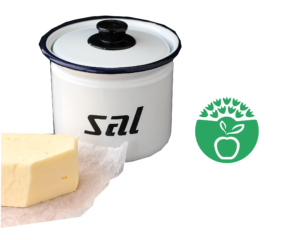 IDENTIFICAÇÃO DOS 5 PRODUTOSBatatas fritas de pacoteCogumelos em lataMaioneseManteigaPistaches torados com salALERTA SOBRE OS MALEFÍCIOS DO CONSUMO EXCESSIVO DE SALO consumo excessivo de sal pode causar doenças cardiovasculares, renais e outras. FORMA DE MINIMIZAR O CONSUMO DE SAL EM CASAEm alternativa ao sal usado para cozinhar, utilizar ervas aromáticas (tomilho, orégãos, etc…) para temperar a comida.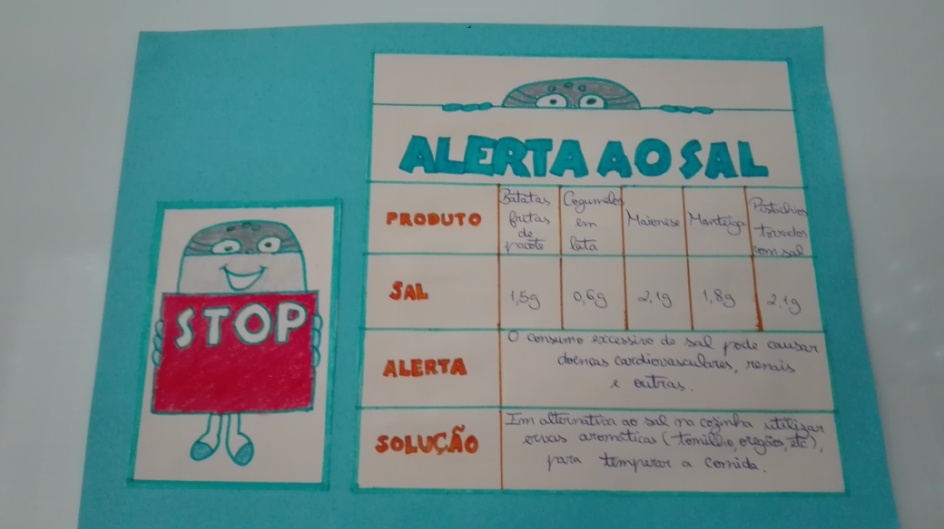 TABELA REALIZADATrabalho realizado pela aluna: Margarida Santos, 6º ano, turma AEBI do CarregadoECO-ESCOLAS6ºAnoConcurso: ALERTA AO SAL3º Período